מלאי בגלגל החודשים: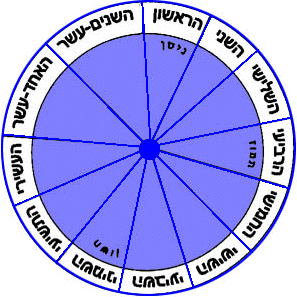 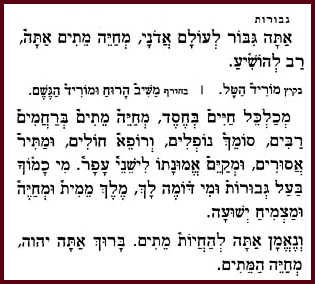 